Об изменении решения Комсеничского сельского Совета депутатов от 29 декабря 2022 г. № 30-2На основании пункта 2 статьи 122 Бюджетного кодекса Республики Беларусь Комсеничский сельский Совет депутатов РЕШИЛ: 1. Внести в решение Комсеничского сельского Совета депутатов от 29 декабря 2022 г. № 30-2 «О бюджете сельского Совета на 2023 год» следующие изменения:1.1. приложения  2–4 к этому решению изложить в новой редакции (прилагаются).2. Обнародовать (опубликовать) настоящее решение на сайте Круглянского райисполкома.Председатель                                                                     Н.А. Редкий                                                                          Приложение 2к решению Комсеничского сельского Совета депутатов29.12.2022 № 30-2(в редакции решенияКомсеничского сельскогоСовета депутатовот 15.05.2023 № 32-1)РАСХОДЫбюджета Комсеничского сельсовета по функциональной классификации расходов бюджета по разделам, подразделам и видам                                                                                                              (рублей)                                                                           Приложение 3к решению Комсеничского сельского Совета депутатов29.12.2022 № 30-2(в редакции решенияКомсеничского сельскогоСовета депутатовот 15.05.2023 № 32-1)РАСХОДЫбюджетных назначений по распорядителям бюджетныхсредств в соответствии с ведомственной классификацией расходов бюджета сельского Совета и функциональной классификацией расходов бюджета                                                                                                                            рублей                                                                          Приложение 4к решению Комсеничского сельского Совета депутатов29.12.2022 № 30-2(в редакции решенияКомсеничского сельскогоСовета депутатовот 15.05.2023 № 32-1)ПЕРЕЧЕНЬгосударственных программ и подпрограмм, финансирование которых предусматривается за счет средств бюджета Комсеничского сельсовета, в разрезе ведомственной классификации расходов бюджета Комсеничского сельсовета и функциональной классификации расходов бюджета Комсеничского сельсовета                                                                                                                                                (рублей)Круглянскі раённы Савет дэпутатаўКОМСЕНIЦКI  СЕЛЬСКІСАВЕТ ДЭПУТАТАЎКруглянский районный Совет депутатов    КОМСЕНИЧСКИЙ  СЕЛЬСКИЙ СОВЕТ  ДЕПУТАТОВДВАЦЦАЦЬ ВОСЬМАГА СКЛІКАННЯРАШЭННЕДВАДЦАТЬ ВОСЬМОГО СОЗЫВАРЕШЕНИЕ15 мая 2023 г. № 32-1аг. Комсенiчыаг. КомсеничиНаименованиеРазделПодразделВидСумма12345ОБЩЕГОСУДАРСТВЕННАЯ ДЕЯТЕЛЬНОСТЬ01000094 997,00Государственные органы общего назначения01010089 452,00Органы местного управления и самоуправления01010489 452,00Резервные фонды010900305,00Резервные фонды местных исполнительных и распорядительных органов010904305,00Другая общегосударственная деятельность0110005 240,00Иные общегосударственные вопросы0110035 240,00НАЦИОНАЛЬНАЯ ЭКОНОМИКА0400001 000,00Другая деятельность в области национальной экономики0410001 000,00Имущественные отношения, картография и геодезия0410021 000,00ЖИЛИЩНО – КОММУНАЛЬНЫЕ УСЛУГИ И ЖИЛИЩНОЕ СТРОИТЕЛЬСТВО06000012 446,00Благоустройство населённых пунктов06030012 446,00ВСЕГО расходов000000108 443,00НаименованиеГлаваРазделПодразделВидОбъем финансирования123456Комсеничский сельский исполнительный комитет10000000108 443,00ОБЩЕГОСУДАРСТВЕННАЯ ДЕЯТЕЛЬНОСТЬ10010000 94 997,00Государственные органы общего назначения1001010089 452,00Органы местного управления и самоуправления1001010489 452,00Резервные фонды10010900305,00Резервные фонды местных исполнительных и распорядительных органов10010904305,00Другая общегосударственная деятельность100110005 240,00Иные общегосударственные вопросы100110035 240,00НАЦИОНАЛЬНАЯ ЭКОНОМИКА100400001 000,00Другая деятельность в области национальной экономики100410001 000,00Имущественные отношения, картография и геодезия100410021 000,00Жилищно-коммунальные услуги и жилищное строительство1006000012 446,00Благоустройство населенных пунктов1006030012 446,00ВСЕГО расходов000000000108 443,00Наименование государственной программы, подпрограммыНаименование раздела по функциональной классификации расходовРаспорядитель средствОбъем финансирования12341. Государственная программа «Комфортное жилье и благоприятная среда» на 2021–2025 годы, утвержденная постановлением Совета Министров Республики Беларусь от 28 января 2021 г. № 50:подпрограмма 2 «Благоустройство»Жилищно-коммунальные услуги и жилищное строительствоКомсеничский сельский исполнительный комитет11 946,00Итого по программеИтого по программеИтого по программе11 946,002. Государственная программа «Земельно-имущественные отношения, геодезическая и картографическая деятельность» на 2021 – 2025 годы, утвержденная постановление Совета Министров Республики Беларусь от 29 января 2021г.Национальная экономикаКомсеничский сельский исполнительный комитет1 000,00Итого по программеИтого по программеИтого по программе1 000,003. Государственная программа «Увековечение памяти погибших при защите Отечества», утвержденная постановлением Совета Министров Республики Беларусь от 26 февраля 2021г. №117 Жилищно-коммунальные услуги и жилищное строительствоКомсеничский сельский исполнительный комитет500,00 Итого по программеИтого по программеИтого по программе500,00ИТОГОИТОГОИТОГО13 446,00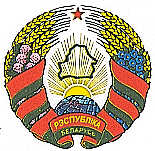 